Grundwortschatz 4: Mensch und Umwelt4.2.: Personen39 Vokabeln4.2.1. Familienmitgliedermāter, mātris, f.: die Mutterpater, patris, m.: der Vaterparentēs, parentum, m. (Pluralwort): die ElternHinweis: Auch die Singularform parēns wird verwendet.fīlius, fīliī, m.: der Sohnfīlia, fīliae, f.: die Tochtersoror, sorōris f.: die Schwesterfrāter, frātris, m.: der Bruderlīberī, līberōrum, m. (Pluralwort): die (freien) Kinderavus, avī, m.: der Großvaterpropinquus, propinquī, m.: der Verwandtemaiōres, maiōrum, m. (Pluralwort): die Vorfahren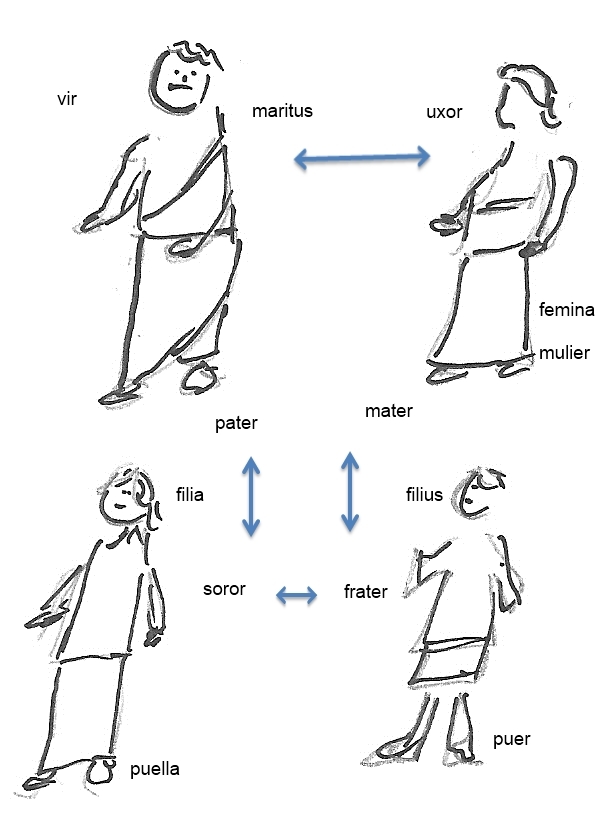 4.2.2. Ehegattenuxor, uxōris, f.: die Ehefraumarītus, marītī, m.: der Ehemannconiunx, coniugis, m. und f.: der Gatte/die Gattin4.2.3. Lebensalterinfāns, infantis, m./f.: das kleine Kindpuer, puerī, m.: der Junge, das Kindpuella, puellae, f.: das Mädchenadulēscēns, adulēscentis, m.: der junge Mann (etwa zw. 14 und 30 Jahren)iuvenis, iuvenis, m.: der junge Mann (zwischen 20 und 45 Jahren)fēmina, fēminae, f.: die Fraumulier, mulieris, f.: die Frauvir, virī, m.: der Mannsenex, senis, m.: der alte Mann4.2.4. Soziale Rollen und Aufgaben („Berufe“)faber, fabrī, m.: der Handwerkermedicus, medicī, m.: der Arztmagister, magistrī, m.: der Lehrermīles, mīlitis, m.: der Soldatartifex, artificis, m.: der KünstlerLandwirtschaftagricola, agricolae, m.: der BauerAgricola wird nach der a-Deklination dekliniert, ist aber masculinum.rūsticus, rūsticī, m.: der BauerDaher kommen die Wörter:ager (der Acker, 4.3.: Landschaft) + colere (bebauen) ⇒ agricolarūs (das Land, 4.3: Landschaft) ⇒ rūsticusHerr und Sklaveservus, servī, m.: der Sklaveancilla, ancillae, f.: die Sklavinserva, servae, f.: die Sklavindominus/domina, dominī, m./dominae, f.: der Herr / die Herrinlībertus, lībertī, m.: der Freigelassene (d.h. ein ehemaliger Sklave)Patron und Klientpatrōnus, patrōnī, m.: der Anwalt, der Sachwalter, der Patroncliēns, clientis, m.: der KlientIn der römischen Gesellschaft gab es ein besonderes Abhängigkeitsverhältnis: Freie Bürger konnten sich unter den Schutz eines Mächtigeren stellen, des patronus. Dieser verteidigte sie auch vor Gericht.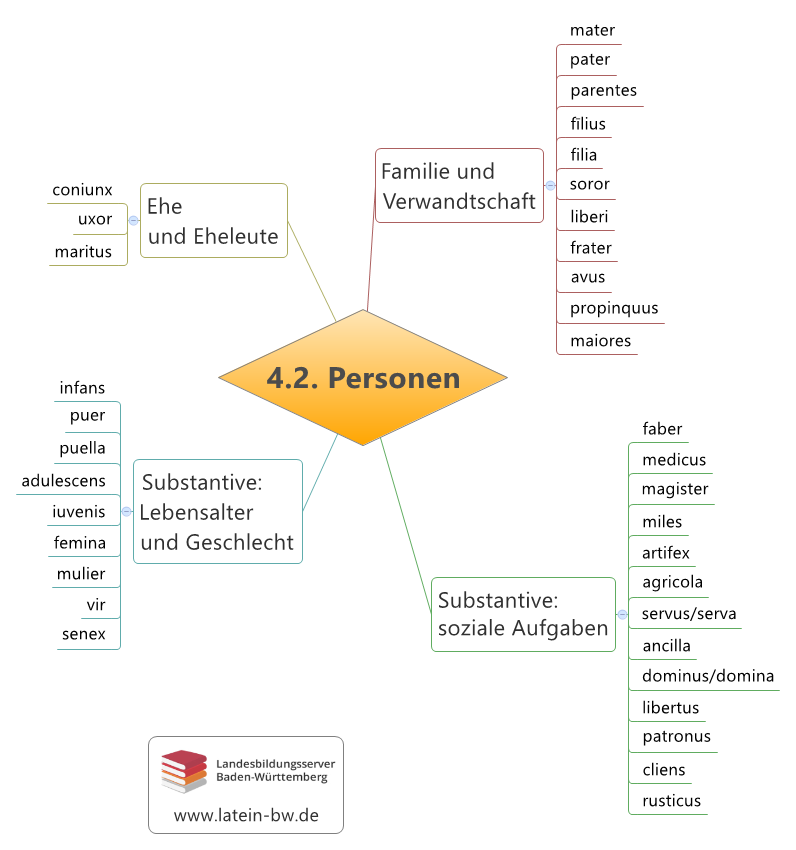 4.2.5. Freund und Feindamīcus/amīca, amīci, m./amīcae, f.: der der Freund/die Freundin (auch: die Geliebte)inimīcus, inimīci, m.: der Feind (Gegensatz zu amicus)comes, comitis, m. und f.: der Begleiter, die Begleiterinadversarius, adversarii, m.: der Feindhostis, hostis, m.: der Feind (meist im politischen Sinn)URL dieser Seite: http://www.schule-bw.de/faecher-und-schularten/sprachen-und-literatur/latein/sprache/grundwortschatz/mensch-und-umwelt/personen.html